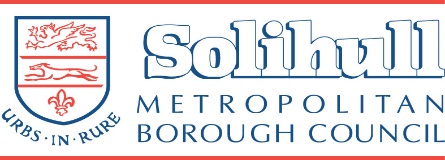 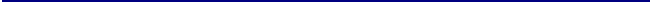 Parenting Challenges in LockdownParenting can be challenging, even more so during lockdown. You may have tried some of the following ideas, but if not they are worth trying.  Please get in touch if you would like more help or support bsmhft.parenting@nhs.net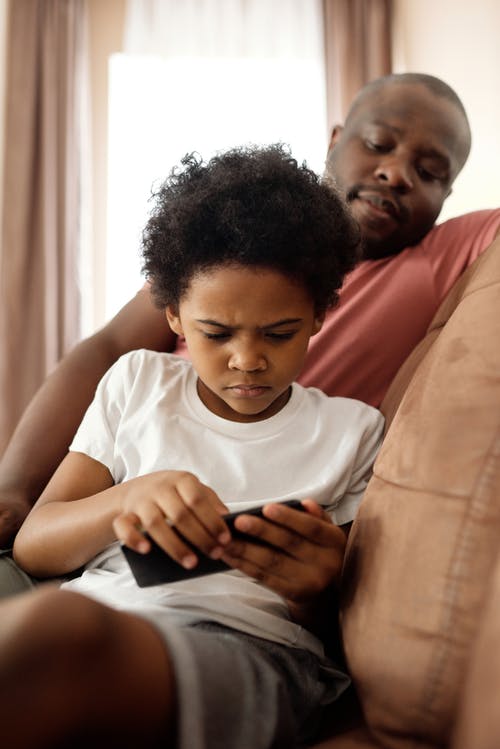 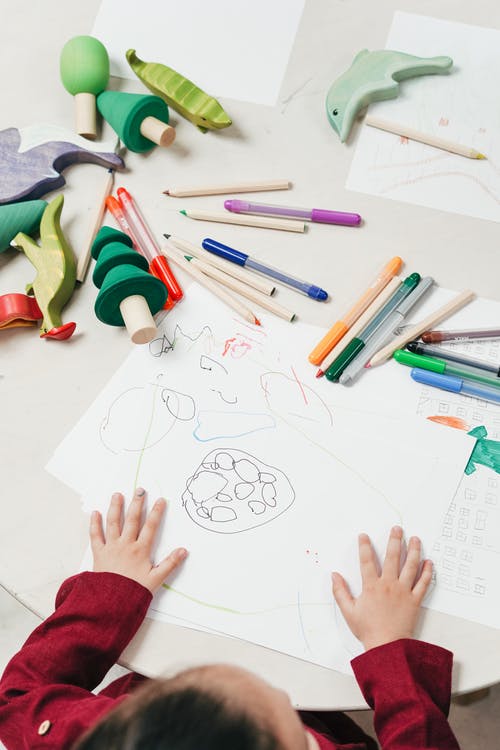 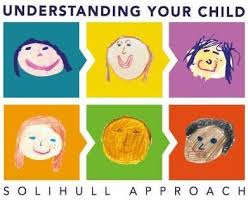 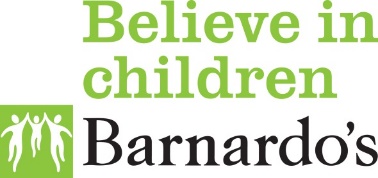 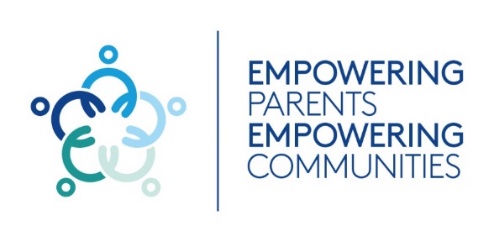 